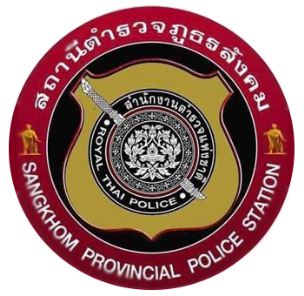 รายงานผลการปฏิบัติราชการประจำเดือน  มีนาคม  2567สถานีตำรวจภูธรสังคมงานจราจรวันที่ 15 มีนาคม 2567ภายใต้การอำนวยการของ  พ.ต.อ.อลงกรณ์  เสนีย์รณฤทธิ์ผกก.สภ.สังคม , พ.ต.ท.วีระเดช เจริญสุข  รอง ผกก.ป.สภ.สังคม , พ.ต.ท.สุริยันต์  ศรีธร  สวป.สภ.สังคม  มอบหมายให้  ร.ต.อ.ธนาธิป  ปัญญาแก้ว  รอง.สว.(จร.) สภ.สังคม พร้อม ว.30 อำนวยความสะดวกการจราจรในเขตเทศบาล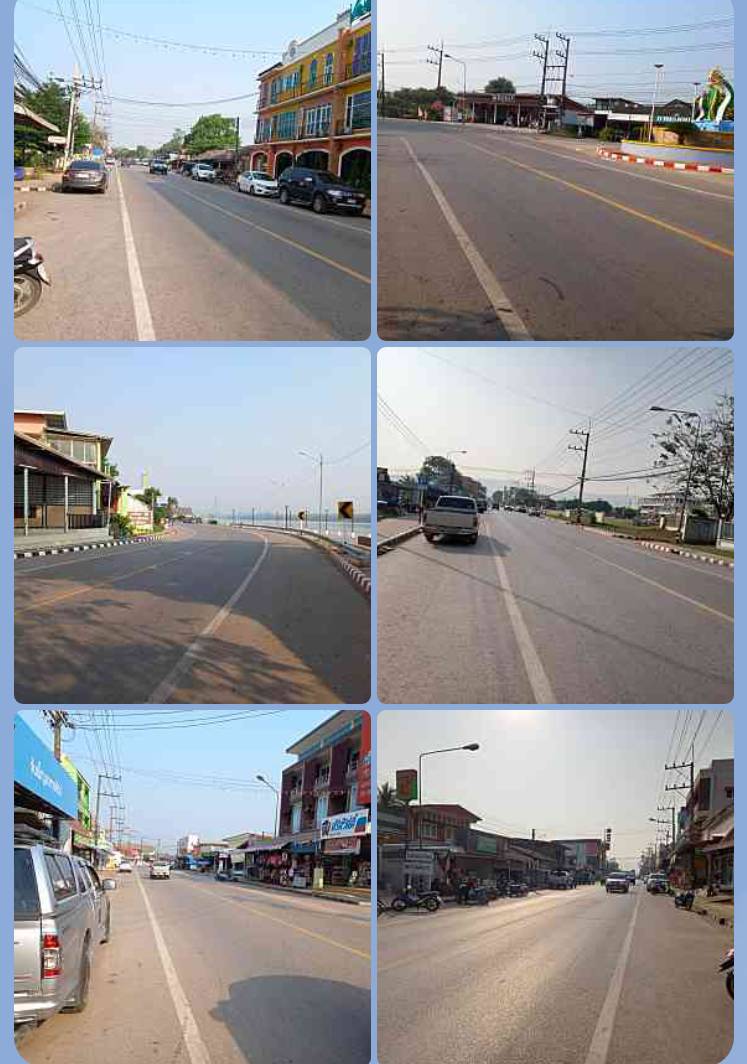 งานป้องกันปราบปรามวันที่ 15 มีนาคม 2567(13.00 น.-14.00น.)ภายใต้การอำนวยการของ  พ.ต.อ.อลงกรณ์  เสนีย์รณฤทธิ์ผกก.สภ.สังคม , พ.ต.ท.วีระเดช เจริญสุข  รอง ผกก.ป.สภ.สังคม , พ.ต.ท.สุริยันต์  ศรีธร  สวป.สภ.สังคม  มอบหมายให้  ร.ต.อ.วรพล แสนรินทร์ เวรสายตรวจผ้าตั้งประจำวันนี้ได้ออกว.4 ในเขตรับผิดชอบเปิดไฟวาบๆออกตรวจตาม หมู่บ้าน แหล่งชุมชน โรงเรียน บ้านพักครู เพื่อป้องกันเหตุ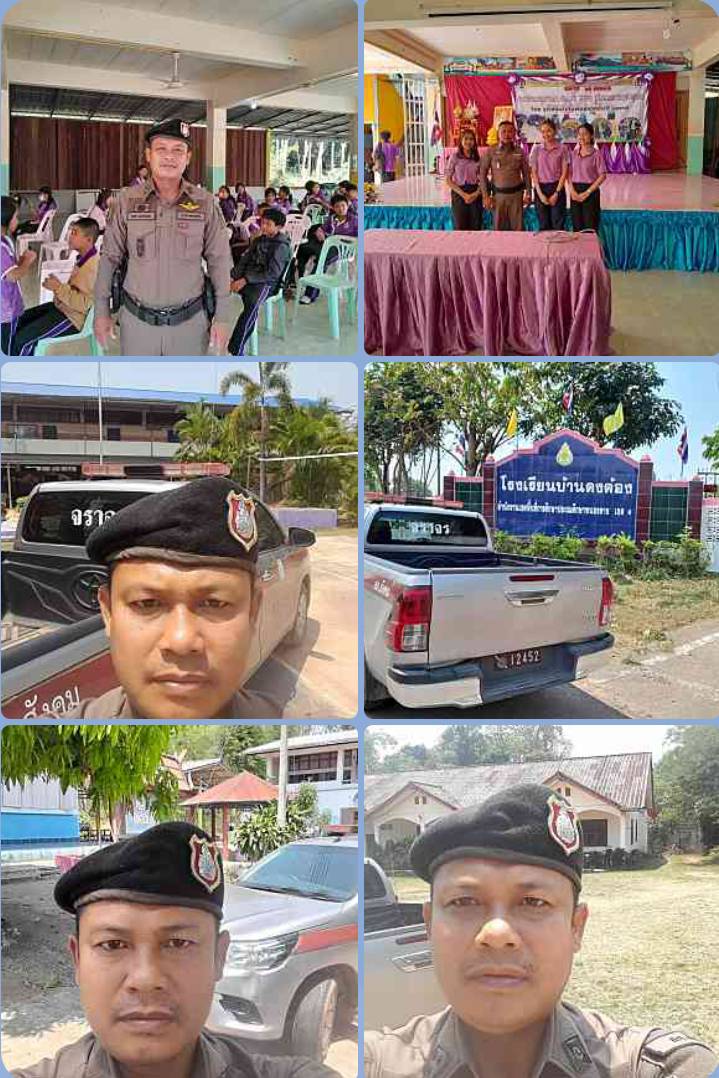 งานป้องกันปราบปรามวันที่ 22 มีนาคม 2567ภายใต้การอำนวยการของ  พ.ต.อ.อลงกรณ์  เสนีย์รณฤทธิ์  ผกก.สภ.สังคม , พ.ต.ท.วีระเดช เจริญสุข  รอง ผกก.ป.สภ.สังคม , พ.ต.ท.สุริยันต์  ศรีธร  สวป.สภ.สังคม  มอบหมายให้  ร.ต.ท.ลำพอง เชื้อกลางใหญ่  รอง.สว.(จร).สภ.สังคม ปฏิบัติหน้าที่ร้อยเวร20ประจำวันนี้  ส.ต.ต.กฤษฎา ดีเพ็ชร  ผบ.หมู่.(ป) สภ.สังคม  ปฏิบัติหน้าที่พลขับพร้อมกำลังสายตรวจ ออกว.4  ออกตรวจในเขตพื้นที่รับผิดชอบ ​ตรวจจุดตรวจบังคับ​ จุดตรวจอื่น​ จุดเสี่ยง​ ร้านทอง​ ร้านสะดวกซื้อ​ โรงพยาบาล โรงเรียน ในเขตพื้นที่เพื่อป้องกันเหตุ   ออกตรวจสอบเส้นทางช่องทางธรรมชาติ ตามแนวชายแดน และจุดจอดเรือตลอดแนวชายแดน   เพื่อสกัดกั้นบุคคลต่างด้าวหลบหนีเข้าเมืองโดยผิดกฎหมาย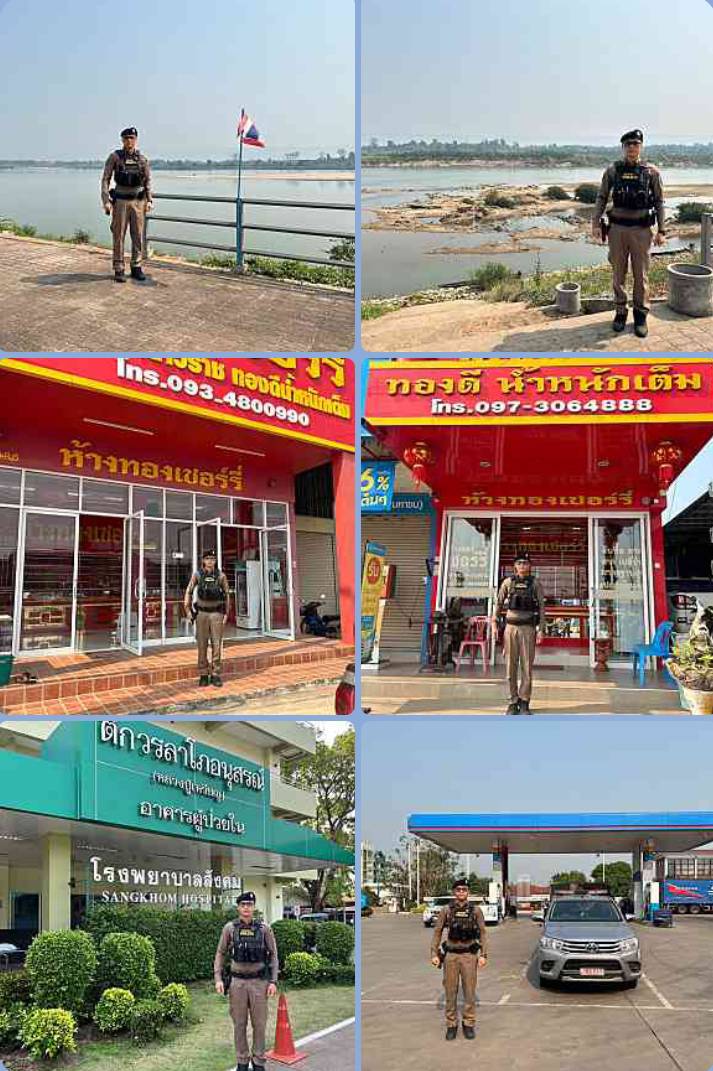 งานสืบสวน22 มี.ค.2567  เวลา 14.40 น.โดยการอำนวยการของ  พ.ต.อ.อลงกรณ์ เสนีย์รณฤทธิ์ ผกก.สภ.สังคม , พ.ต.ท.วิริยภาพ วิริยะวังพรม  รอง ผกก.สส.สภ.สังคม  นำโดย  พ.ต.ท.อัครินทร์ กุลเสน  สว.สส.สภ.สังคม  , ร.ต.อ.หัสวุฒิ   ตรีพรวชิระกานต์  รอง สว.สส.สภ.สังคม , ร.ต.ต.สุทธิชา ประดาสุข  รอง สว.ป.สภ.สังคม  พร้อมชุดสืบสวน สภ.สังคม   จับกุมผู้ต้องหา  ชาย 1 คน  1.นายอลงกรณ์หรือฟี่ เทือกเพีย  อายุ 24 ปี อยู่บ้านเลขที่ 50 หมู่5 ต.สังคม อ.สังคม จ.หนองคาย  เลข ปชช.1-4308-00076-22-7  โดยกล่าวหาว่า    จำหน่ายยาเสพติดให้โทษประเภท 1 (ยาบ้า) และจำหน่ายยาเสพติดยาเสพติดให้โทษประเภท 1 (ยาบ้า) โดยการขายอันเป็นการกระทำเพื่อการค้าเสพยาเสพติดให้โทษประเภทที่ 1 (เมทแอมเฟตามีน) โดยผิดกฎหมาย  พร้อมด้วยของกลาง  ยาบ้า  3 เม็ด  ธนบัตร ชนิด 100 บาท  จำนวน 1 ฉบับ  ธนบัตร ชนิด 20 บาท  จำนวน 5 ฉบับ  2.นายพรชัย พันธุมา อายุ 28 ปี  สมัครใจบำบัด  3.นายกฤษดา เยาวลา  อายุ 28 ปี  สมัครใจบำบัด  เหตุเกิดที่  หน้าบ้านเลขที่ 50 ม.5 ต.สังคม อ.สังคม จ.หนองคาย  นำผู้ต้องหา  พร้อมของกลาง ส่งพนักงานสอบสวน สภ.สังคม เพื่อดำเนินการตามกฎหมายต่อไป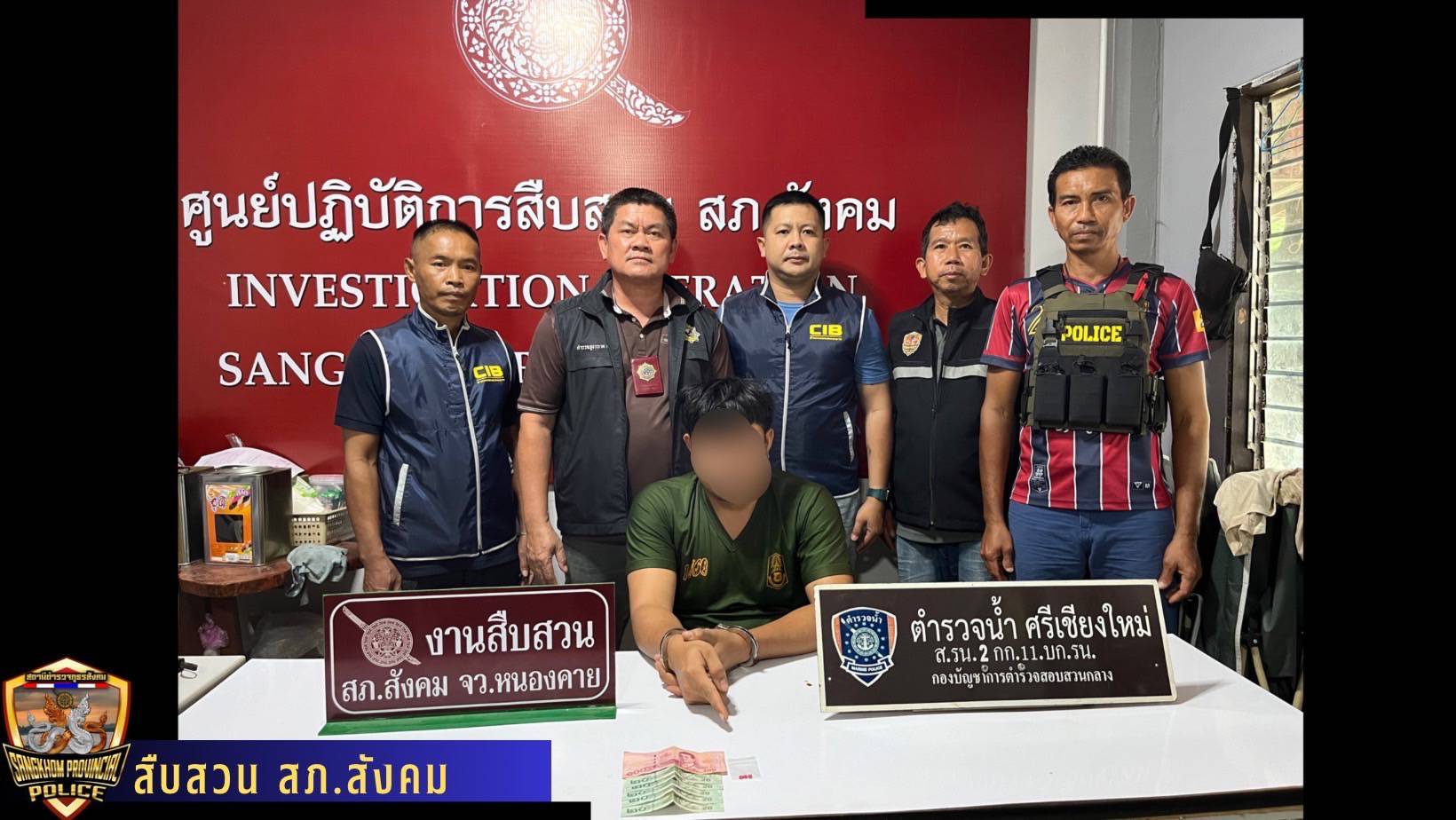 